LIGUE SPORT ADAPTÉ NOUVELLE-AQUITAINE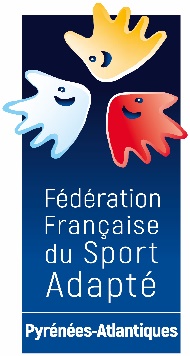 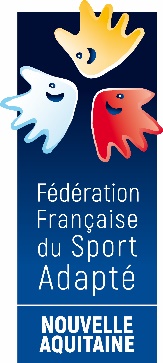 Maison Régionale des Sports2 avenue de l’Université - 33400 TALENCE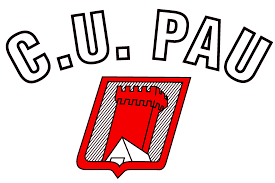 Tel : 05 57 22 42 18E-mail : secretariat@lsana.orgTalence le 13 mars 2023 Mesdames, Messieurs les Responsables des Associations du Sport Adapté Nouvelle-Aquitaine,En partenariat avec le CU de Pau 64 et le Comité Départemental Sport Adapté des Pyrénées-Atlantiques, la Ligue Sport Adapté Nouvelle-Aquitaine organise le :CHAMPIONNAT ZONE SUD-OUEST PARA ATHL֤ÉTISME ADAPTÉ
Compétition qualificative pour le Championnat de France Para Athlétisme Adapté LE SAMEDI 15 AVRIL 2023Stade André Lavie2 avenue du Doyen Robert Poplawski64000 Pau PROGRAMME SPORTIF09h30		Accueil des sportifs, contrôle des licences et vérification des inscriptions10h00		Début de la compétitionProgramme à venir en fonction des inscritsCONDITIONS D’INSCRIPTIONS Les Licences compétitives 2022/2023 sont obligatoires avec mention de classe Repas : prévoir un pique-nique 
Contact Responsable Sportive Zone Sud-Ouest : Anaïs FEILLARD 06-19-45-20-69Contact Responsable Para Athlétisme Adapté Zone Sud-Ouest: Claudine SAUZEDDE 06-17-72-70-25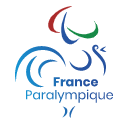 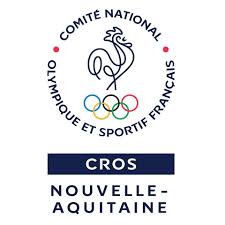 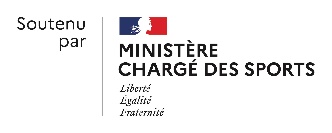 	Dans l’attente et au plaisir de vous rencontrer lors de cette journée, recevez, cher(e)s collègues, l’expression de nos sentiments sportifs les plus cordiaux.							Les organisateurs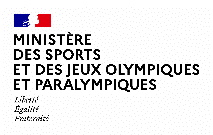 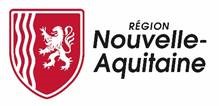 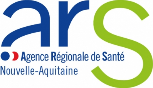 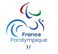 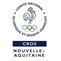 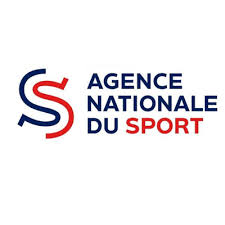 LIGUE SPORT ADAPTE NOUVELLE-AQUITAINE 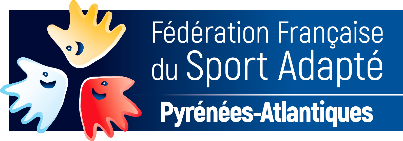 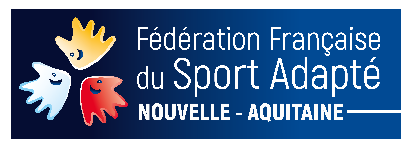 Maison Régionale des Sports2 avenue de l’Université - 33400 TALENCETel : 05 57 22 42 18E-mail : secretariat@lsana.org- FICHE D’ENGAGEMENT – CHAMPIONNAT ZONE SUD-OUEST PARA ATHLÉTISME ADAPTÉ – PAU – 15/04/2023A renvoyer avant le vendredi 7 avril 2023 à l’adresse suivante : secretariat@lsana.orgMerci de cocher les épreuves que vous souhaitez pratiquer. N° Affiliation,Nom de l’AssociationNoms et prénoms des accompagnateursN° licence FFSATéléphone, EmailNom – PrénomN° Licence Classe Date naissanceSexePoidsVortex (Classe AB) Longueur 100m 400m(Pas BC Vétéran) 1500m
(Classes BC CD) Autres (à préciser)